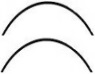 	,	Evet	HayırOPERASYONELBİLGİLERÜnitesiSivas Cumhuriyet ÜniversitesiOPERASYONELBİLGİLERNiteliğiYeni Öğrenci KayıtOPERASYONELBİLGİLERDoküman NoİA-067OPERASYONELBİLGİLERİlk Yayım Tarihi19/10/2017OPERASYONELBİLGİLERRevizyon Tarihi08/11/2019OPERASYONELBİLGİLERSayfa1/1